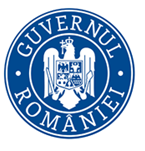 MINISTERUL TRANSPORTURILOR ŞI INFRASTRUCTURIIO R D I N  nr. …….. din ……………privind publicarea acceptării amendamentelor la Codul maritim internațional pentru mărfuri periculoase (Codul IMDG), adoptate de Organizația Maritimă Internațională prin Rezoluția MSC.477(102) a Comitetului de siguranță maritimă din 11 noiembrie 2020Văzând referatul Direcției Transport Naval nr. 51600/2209 din 15.02.2022 privind publicarea acceptării amendamentelor la Codul maritim internațional pentru mărfuri periculoase (Codul IMDG), adoptate de Organizația Maritimă Internațională prin Rezoluția MSC.477(102) a Comitetului de siguranță maritimă din 11 noiembrie 2020,ținând seama de prevederile art. VIII(b)(vi)(2)(bb) și ale art. VIII(b)(vii)(2) din Convenția internațională din 1974 pentru ocrotirea vieții omenești pe mare (SOLAS 1974) la care România a aderat prin Decretul Consiliului de Stat nr. 80/1979,în temeiul prevederilor art. 4 alin. (1) din Ordonanța Guvernului nr. 42/1997 privind transportul maritim și pe căile navigabile interioare, republicată, cu modificările și completările ulterioare, precum și ale art. 9 alin. (4) din Hotărârea Guvernului nr. 370/2021 privind organizarea şi funcţionarea Ministerului Transporturilor și Infrastructurii,    viceprim-ministru, ministrul transporturilor și infrastructurii emite prezentulORDIN:	Art. 1. – Se publică amendamentele la Codul maritim internațional pentru mărfuri periculoase (Codul IMDG), cod pe care România l-a acceptat prin Ordinul ministrului transporturilor nr. 1.597/2018, adoptate de Organizația Maritimă Internațională prin Rezoluția MSC.477(102) a Comitetului de siguranță maritimă din 11 noiembrie 2020, prevăzută în anexa care face parte integrantă din prezentul ordin.Art. 2. – Prezentul ordin se publică în Monitorul Oficial al României, Partea I și intră în vigoare la 1 iunie 2022.VICEPRIM-MINISTRU,MINISTRUL TRANSPORTURILOR ȘI INFRASTRUCTURIISORIN MIHAI GRINDEANU PROPUNEM SEMNAREASECRETAR GENERALMariana IONIȚĂSECRETAR GENERALMariana IONIȚĂSECRETAR GENERALMariana IONIȚĂSECRETAR GENERALMariana IONIȚĂSECRETAR GENERALMariana IONIȚĂNUME PRENUMEFUNCȚIA PUBLICĂSEMNĂTURADATANR. ÎNREGISTRAREDirecția AvizareDirecția AvizareDirecția AvizareDirecția AvizareDirecția AvizareLaura Elena ŢOPADirector Direcția Afaceri Europene și Relații InternaționaleDirecția Afaceri Europene și Relații InternaționaleDirecția Afaceri Europene și Relații InternaționaleDirecția Afaceri Europene și Relații InternaționaleDirecția Afaceri Europene și Relații InternaționaleGabriela SÎRBUDirectorDirecția Transport NavalDirecția Transport NavalDirecția Transport NavalDirecția Transport NavalDirecția Transport NavalDoina Teodora COJOCARUDirector